Organisational Name Safe System Audit ReportSafe System Audit Stage--Safe System Auditing for Transport Projects A Safe System audit is an independent review of a future transport project to identify any safety concerns that may affect the safety performance and alignment to a Safe System.  The audit team considers the safety of all road users and qualitatively reports on road safety issues or opportunities for safety improvement. A Safe System audit is therefore a formal examination of a transport project, or any type of project which affects road users (including cyclists, pedestrians, mobility impaired etc), carried out by an independent competent team who identify and document Safe System alignment and road safety concerns.A Safe System audit is intended to help deliver a safe road system and is not a review of compliance with standards.Safe System Audit ProcedureThe primary objective of a Safe System audit is to deliver a project that achieves an outcome consistent with the Safe System approach, that is, minimisation of death and serious injury.  The Safe System audit is a safety review used to identify all areas of a project that are inconsistent with a safe system and bring those concerns to the attention of the client in order that the client can make a value judgement as to appropriate action(s) based on the risk guidance provided by the safety audit team.The key objective of a Safe System audit is summarised as:To deliver completed projects that contribute towards a Safe System by identifying and ranking potential safety concerns for all road users and others affected by a transport project.A Safe System audit should be undertaken at project milestones such as:Concept Stage (part of Business Case);Scheme or Preliminary Design Stage (part of Pre-Implementation);Detailed Design Stage (Pre-implementation / Implementation); andPre-Opening / Post-Construction Stage (Implementation / Post-Implementation).A Safe System audit is not intended as a technical or financial audit and does not substitute for a design check on standards or guidelines. Any recommended treatment of an identified safety concern is intended to be indicative only, and to focus the design team on the type of improvements that might be appropriate. It is not intended to be prescriptive and other ways of improving the road safety or operational problems identified should also be considered.In accordance with the procedures set down in the “Waka Kotahi NZ Transport Agency Safe System Audit Guidelines” the audit report should be submitted to the client who will instruct the design team to respond. The design team should consider the report and comment to the client on each of any concerns identified, including their cost implications where appropriate, and make a recommendation to either accept or reject the audit report recommendation.  For each audit team recommendation that is accepted, the client shall make the final decision and brief the design team to make the necessary changes and/or additions. As a result of this instruction the design team shall action the approved amendments. The client may involve a safety engineer to provide commentary to aid with the decision.Decision tracking is an important part of the Safe System audit process. A decision tracking table is embedded into the report format at the end of each set of recommendations to be completed by the design team, safety engineer and client for each issue documenting the design team’s response, client decision and action taken.A copy of the report including the design team’s response to the client and the client’s decision on each recommendation shall be given to the Safe System audit team leader as part of the important feedback loop.  The Safe System audit team leader will disseminate this to team members.Report FormatThe potential road safety problems identified have been ranked as follows:-The expected crash frequency is qualitatively assessed on the basis of expected exposure (how many road users will be exposed to a safety issue) and the likelihood of a crash resulting from the presence of the issue.  The severity of a crash outcome is qualitatively assessed on the basis of factors such as expected speeds, type of collision, and type of vehicle involved.  Reference to historic crash rates or other research for similar elements of projects, or projects as a whole, have been drawn on where appropriate to assist in understanding the likely crash types, frequency and likely severity that may result from a particular concern.The frequency and severity ratings are used together to develop a combined qualitative risk ranking for each safety issue using the Safety concern risk rating matrix below. The qualitative assessment requires professional judgement and a wide range of experience in projects of all sizes and locations.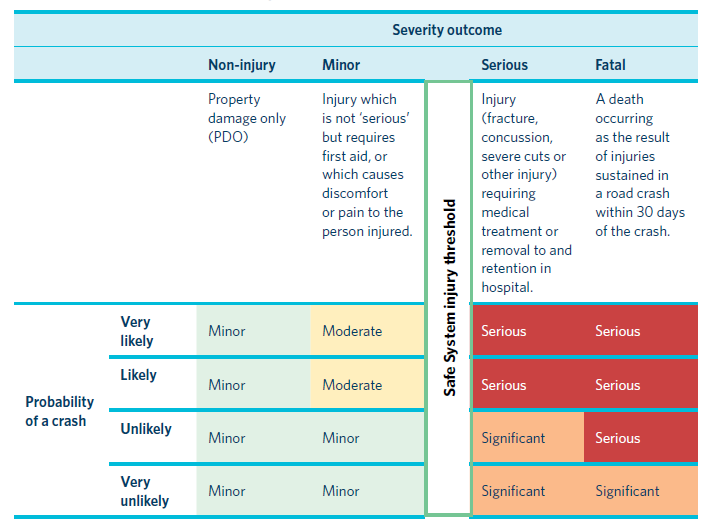 Figure  Safety concern risk rating matrixSafe System Audit DetailsType of AuditAudit Team Meetings and Site Inspections.Project DescriptionProject Background and ObjectiveExisting Conditions and ContextProposed WorksAssessment of Safe System Alignment Project Design Safe System Assessment SummaryThe Safe System Assessment Matrix scores for the existing conditions and the proposed design options are shown. The scores for each crash type are shown in Error! Reference source not found.. The detailed assessments are presented in Section Error! Reference source not found..Table  Safe System assessment score summary tableFigure  Safe System assessment score summary tableSafe System Assessment MatrixSafety ConcernsHeading                                                  Subheading Heading                                                  Subheading ConclusionsSafe System Audit StatementWe certify that we have used the available plans, and have examined the specified roads and streets to assess the Safe System alignment and identified any safety concerns that could be changed, removed or modified in order to improve road safety outcomes.  The safety concerns identified have been noted in this report.Signed: ………………………………………………………………..	Date:  Name, QualificationPosition, CompanySigned: ………………………………………………………………	Date:  Name, QualificationPosition, CompanySigned: ……………………………………………………………….	Date:  Name, QualificationPosition, CompanyPromptsCommentsWhat is the reason for the project?Is there specific crash type risk?Is it addressing specific issues such as poor speed limit compliance, road access, congestion, future traffic growth, freight movement, amenity concerns from the community, maintenance/asset renewal, etc.PromptsCommentsWhat is the function of the road? Consider location, roadside land use, area type, speed limit, intersection type, presence of parking, public transport services and vehicle flows. What traffic features exist nearby (e.g. upstream and downstream)? What alternative routes exist?What is the speed environment? What is the current speed limit? Has it changed recently? Is it similar to other roads of this type? How does it compare to Safe System speeds? What is the acceptability of lowering the speed limit at this location?What road users are present? Consider the presence of elderly pedestrians, school children and cyclists. Also note what facilities are available to vulnerable road users (e.g. signalised crossings, bicycle lanes, school speed limits, etc.)What is the vehicle composition? Consider the presence of heavy vehicles (and what type), motorcyclists and other vehicles using the roadway. OptionScoreExisting conditionsxx / 448Design Option 1xx / 448Design Option 2xx / 448Run-off roadHead-onIntersectionOtherPedestrianCyclistMotorcyclistsExposure Comments:Exposure Score:/4/4/4/4/4/4/4Likelihood Comments:Factors that increase the likelihood include:Factors that decrease the likelihood include:Factors that increase the likelihood include:Factors that decrease the likelihood include:Factors that increase the likelihood include:Factors that decrease the likelihood include:Factors that increase the likelihood include:Factors that decrease the likelihood include:Factors that increase the likelihood include:Factors that decrease the likelihood include:Factors that increase the likelihood include:Factors that decrease the likelihood include:Factors that increase the likelihood include:Factors that decrease the likelihood include:Likelihood Score:/4/4/4/4/4/4/4Severity Comments:Factors that increase the likelihood include:Factors that decrease the likelihood include:Factors that increase the likelihood include:Factors that decrease the likelihood include:Factors that increase the likelihood include:Factors that decrease the likelihood include:Factors that increase the likelihood include:Factors that decrease the likelihood include:Factors that increase the likelihood include:Factors that decrease the likelihood include:Factors that increase the likelihood include:Factors that decrease the likelihood include:Factors that increase the likelihood include:Factors that decrease the likelihood include:Severity Score:/4/4/4/4/4/4/4Product (multiply scores above for crash type)/64/64/64/64/64/64/64TOTALTOTALTOTALTOTALTOTALTOTALTOTAL/448Probability Rating:Crashes are likely to be   	Severity Outcome Rating:Death or serious injury is 	Design Team Response: Design Team Response: Safety Engineer:   		Safety Engineer:   		Client Decision:		Client Decision:		Action Taken: 		Action Taken: 		Probability Rating:Crashes are likely to be   	Severity Outcome Rating:Death or serious injury is 	Design Team Response: Design Team Response: Safety Engineer:   		Safety Engineer:   		Client Decision:		Client Decision:		Action Taken: 		Action Taken: 		Design Team: 	Name……………………………………	Position………………………..	Signature………………………………..	Date…………………………….Safety Engineer: 	Name……………………………………	Position………………………..	Signature………………………………..	Date…………………………….Project Manager: 	Name……………………………………	Position………………………..	Signature………………………………..	Date…………………………….Action Completed: 	Name……………………………………	Position………………………..	Signature………………………………..	Date…………………………….Project Manager to distribute audit report incorporating decision to design team, Safety Audit Team Leader, Safety Engineer and project file.	Date: ……………………